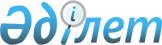 О признании утратившими силу некоторых решений Правительства Республики КазахстанПостановление Правительства Республики Казахстан от 10 августа 2015 года № 623      Правительство Республики Казахстан ПОСТАНОВЛЯЕТ:



      1. Признать утратившими силу некоторые решения Правительства Республики Казахстан согласно приложению к настоящему постановлению.



      2. Настоящее постановление вводится в действие со дня его первого официального опубликования.      Премьер-Министр

      Республики Казахстан                     К. Масимов

Приложение           

к постановлению Правительства 

Республики Казахстан   

от 10 августа 2015 года № 623 

Перечень

утративших силу некоторых решений

Правительства Республики Казахстан

      1. Постановление Правительства Республики Казахстан от 18 марта 2003 года № 265 «Об утверждении Правил государственного учета автомобильных дорог» (САПП Республики Казахстан, 2003 г., № 12, ст. 133).



      2. Постановление Правительства Республики Казахстан от 27 августа 2004 года № 909 «Об утверждении требований к сетям телекоммуникаций оператора междугородной и (или) международной связи» (САПП Республики Казахстан, 2004 г., № 31, ст. 429).



      3. Постановление Правительства Республики Казахстан от 10 марта 2010 года № 191 «О внесении изменений и дополнений в постановления Правительства Республики Казахстан от 27 августа 2004 года № 909 и  от 14 апреля 2009 года № 513» (САПП Республики Казахстан, 2010 г., № 24, ст. 181).



      4. Постановление Правительства Республики Казахстан от 7 апреля 2011 года № 398 «Об утверждении перечня должностей и профессий авиационного персонала гражданской и экспериментальной авиации, подлежащего аттестации» (САПП Республики Казахстан, 2011 г., № 33, ст. 396).



      5. Постановление Правительства Республики Казахстан от 21 мая 2011 года № 555 «Об утверждении Правил расследования транспортных происшествий с судами, подлежащими государственной регистрации в судовой книге» (САПП Республики Казахстан, 2011 г., № 39, ст. 485).



      6. Постановление Правительства Республики Казахстан от 20 июня 2011 года № 677 «Об установлении требований к минимальному составу экипажей судов» (САПП Республики Казахстан, 2011 г., № 42, ст. 549).



      7. Постановление Правительства Республики Казахстан от 2 июля 2011 года № 765 «Об утверждении Правил устройства временных приспособлений и наплавных сооружений для причаливания, швартовки и стоянки судов, плотов и иных плавучих объектов, посадки на суда и высадки с судов пассажиров, погрузки, выгрузки и хранения грузов» (САПП Республики Казахстан, 2011 г., № 45, ст. 609). 



      8. Постановление Правительства Республики Казахстан от 8 июля 2011 года № 780 «Об утверждении Правил расследования аварийных случаев с судами» (САПП Республики Казахстан, 2011 г., № 46, ст. 619).



      9. Подпункты 2) и 5) пункта 1 постановления Правительства Республики Казахстан от 14 июля 2011 года № 797 «Об утверждении образца мореходной книжки, подтверждения дипломов, Правил их оформления, выдачи, продления, а также изъятия» (САПП Республики Казахстан, 2011 г., № 46, ст. 628).



      10. Постановление Правительства Республики Казахстан от 26 июля 2011 года № 856 «Об утверждении перечня судовых документов, Правил ведения судовых документов и требований к судовым документам» (САПП Республики Казахстан, 2011 г., № 50, ст. 669).



      11. Постановление Правительства Республики Казахстан от 30 декабря 2011 года № 1718 «Об утверждении Правил оказания услуг связи» (САПП Республики Казахстан, 2012 г., № 17, ст. 279).



      12. Постановление Правительства Республики Казахстан от 31 октября 2012 года № 1388 «О внесении изменений в постановление Правительства Республики Казахстан от 30 декабря 2011 года № 1718 «Об утверждении Правил оказания услуг связи» (САПП Республики Казахстан, 2012 г., № 75-76, ст. 1127).



      13. Постановление Правительства Республики Казахстан от 29 ноября 2012 года № 1500 «О внесении изменений в постановление Правительства Республики Казахстан от 2 июля 2011 года № 765 «Об утверждении Правил устройства временных приспособлений и наплавных сооружений для причаливания, швартовки и стоянки судов, плотов и иных плавучих объектов, посадки на суда и высадки с судов пассажиров, погрузки, выгрузки и хранения грузов» (САПП Республики Казахстан, 2013 г., № 1, ст. 9).



      14. Пункт 19 изменений, которые вносятся в некоторые решения Правительства Республики Казахстан, утвержденных постановлением Правительства Республики Казахстан от 21 мая 2013 года № 507 «О внесении изменений в некоторые решения Правительства Республики Казахстан» (САПП Республики Казахстан, 2013 г., № 34, ст. 505). 



      15. Постановление Правительства Республики Казахстан от 19 июня 2013 года № 624 «Об утверждении перечня государственных услуг, оказываемых в электронной форме на основании одного заявления» (САПП Республики Казахстан, 2013 г., № 38, ст. 560).



      16. Пункт 52 изменений, которые вносятся в некоторые решения Правительства Республики Казахстан, утвержденных постановлением Правительства Республики Казахстан от 23 июля 2013 года № 735 «О внесении изменений в некоторые решения Правительства Республики Казахстан» (САПП Республики Казахстан, 2013 г., № 42, ст. 623).



      17. Постановление Правительства Республики Казахстан от 6 августа 2013 года № 799 «Об утверждении Правил отбора государственных услуг, подлежащих оказанию через центры обслуживания населения, и признании утратившими силу некоторых решений Правительства Республики Казахстан» (САПП Республики Казахстан, 2013 г., № 44, ст. 657).



      18. Пункт 2 постановления Правительства Республики Казахстан от 27 августа 2013 года № 863 «Об утверждении образца удостоверения личности моряка Республики Казахстан и требований к его защите, Правил оформления, выдачи, продления, замены, сдачи, изъятия и уничтожения удостоверения личности моряка Республики Казахстан и внесении изменений в постановление Правительства Республики Казахстан от 14 июля 2011 года № 797 «Об утверждении образца удостоверения личности моряка Республики Казахстан, мореходной книжки, подтверждения дипломов, Правил их оформления, выдачи, продления, а также изъятия» (САПП Республики Казахстан, 2013 г., № 50, ст. 704).



      19. Постановление Правительства Республики Казахстан от 4 декабря 2013 года № 1309 «Об утверждении Правил допуска организаций гражданской авиации Республики Казахстан к применению авиационных стандартов международных организаций в сфере гражданской авиации» (САПП Республики Казахстан, 2013 г., № 70, ст. 925).



      20. Постановление Правительства Республики Казахстан от 4 декабря 2013 года № 1316 «О внесении изменений и дополнения в постановление Правительства Республики Казахстан от 26 июля 2011 года № 856 «Об утверждении перечня, форм судовых документов и Правил ведения судовых документов» (САПП Республики Казахстан, 2013 г., № 70, ст. 931).



      21. Постановление Правительства Республики Казахстан от 31 декабря 2013 года № 1470 «О внесении изменений в постановление Правительства Республики Казахстан от 27 августа 2004 года № 909 «Об утверждении квалификационных требований и критериев по определению оператора междугородной и (или) международной связи» (САПП Республики Казахстан, 2013 г., № 77, ст. 1006).
					© 2012. РГП на ПХВ «Институт законодательства и правовой информации Республики Казахстан» Министерства юстиции Республики Казахстан
				